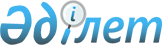 "2013-2015 жылдарға арналған аудандық бюджет туралы" Жуалы аудандық мәслихатының 2012 жылғы 20 желтоқсандағы № 12-3 шешіміне өзгерістер енгізу туралыЖамбыл облысы Жуалы аудандық мәслихатының 2013 жылғы 11 қазандағы № 21-2 шешімі. Жамбыл облысы Әділет департаментінде 2013 жылғы 17 қазанда № 2027 болып тіркелді      РҚАО-ның ескертпесі.

      Құжаттың мәтінінде түпнұсқаның пунктуациясы мен орфографиясы сақталған.

      Қазақстан Республикасының 2008 жылғы 4 желтоқсандағы Бюджет кодексінің 109 бабына және «Қазақстан Республикасындағы жергілікті мемлекеттік басқару және өзін-өзі басқару туралы» 2001 жылғы 23 қаңтардағы Қазақстан Республикасы Заңының 6 бабына сәйкес Жуалы аудандық мәслихат ШЕШІМ ҚАБЫЛДАДЫ:



      1. «2013-2015 жылдарға арналған аудандық бюджет туралы» Жуалы аудандық мәслихаттың 2012 жылғы 20 желтоқсандағы № 12-3 (нормативтік құқықтық актілерді мемлекеттік тіркеу тізілімінде № 1870 болып тіркелген, 2013 жылдың 18 қаңтарында № 6-7 аудандық «Жаңа-өмір»-«Новая жизнь» газетінде жарияланған) шешіміне өзгерістер енгізілсін:



      1 тармақта:



      1) тармақшада:

      «6 075 642» деген сандар «5 875 642» деген сандармен ауыстырылсын;

      «5 323 358» деген сандар «5 123 358» деген сандармен ауыстырылсын;



      2) тармақшада:

      «6 233 971» деген сандар «6 033 971» деген сандармен ауыстырылсын.



      2. Аталған 1 қосымшасы осы шешімнің қосымшасына сәйкес жаңа редакцияда мазмұндалсын.



      3. Осы шешім әділет органдарында мемлекеттік тіркеуден өткен күннен бастап күшіне енеді және 2013 жылдың 1 қаңтарынан қолданысқа енгізіледі.

      

      Аудандық мәслихат сессиясының              Аудандық 

      төрағасы                                   мәслихаттың хатшысы

      Қ. Сыдығалиев                              Ж. Айтақов

      Жуалы аудандық мәслихатының

      2013 жылғы 11 қазандағы

      № 21-2 шешіміне қосымша      Жуалы аудандық мәслихатының

      2012 жылғы 20 желтоқсандағы

      № 12-3 шешіміне 1 қосымша 2013 жылға арналған аудандық бюджет
					© 2012. Қазақстан Республикасы Әділет министрлігінің «Қазақстан Республикасының Заңнама және құқықтық ақпарат институты» ШЖҚ РМК
				СанатыСанатыСанатыСанатыСомасы (мың теңге)Сыныбы            АтауыСыныбы            АтауыСыныбы            АтауыСомасы (мың теңге)Ішкі сыныбыІшкі сыныбыСомасы (мың теңге)12345І. КІРІСТЕР5 875 6421Салықтық түсімдер743 10301Табыс салығы155 6192Жеке табыс салығы155 61903Әлеуметтік салық113 0331Әлеуметтік салық113 03304Меншікке салынатын салықтар458 7011Мүлікке салынатын салықтар421 0543Жер салығы5 8684Көлік құралдарына салынатын салық28 6395Бірыңғай жер салығы3 14005Тауарларға, жұмыстарға және қызметтерге салынатын iшкi салықтар8 8302Акциздер1 8843Табиғи және басқада ресурстарды пайдаланғаны үшiн түсетiн түсiмдер1 4284Кәсіпкерлік және кәсіби қызметті жүргізгені үшін алынатын алымдар5 51808Заңдық мәнді іс-әрекеттерді жасағаны және (немесе) оған уәкілеттігі бар мемлекеттік органдар немесе лауазымды адамдар құжаттар бергені үшін алынатын міндетті төлемдер6 9201Мемлекеттік баж6 9202Салықтық емес түсімдер5 79201Мемлекетік меншіктен түсетін кірістер8551Мемлекеттік кәсіпорындардың таза кірісі бөлігіндегі түсімдер7115Мемлекет меншігіндегі мүлікті жалға беруден түсетін кірістер14402Мемлекеттік бюджеттен қаржыландырылатын мемлекеттік мекемелердің тауарларды (жұмыстарды, қызметтерді) өткізуінен түсетін түсімдер951Мемлекеттік бюджеттен қаржыландырылатын мемлекеттік мекемелердің тауарларды (жұмыстарды, қызметтерді) өткізуінен түсетін түсімдер9504Мемлекеттік бюджеттен қаржыландырылатын, сондай-ақ Қазақстан Республикасы Ұлттық Банкінің бюджетінен (шығыстар сметасынан) ұсталатын және қаржыландырылатын мемлекеттік мекемелер салатын айыппұлдар, өсімпұлдар, санкциялар, өндіріп алулар5221Мұнай секторы ұйымдарынан түсетін түсімдерді қоспағанда, мемлекеттік бюджеттен қаржыландырылатын, сондай-ақ Қазақстан Республикасы Ұлттық Банкінің бюджетінен (шығыстар сметасынан) ұсталатын және қаржыландырылатын мемлекеттік мекемелер салатын айыппұлдар, өсімпұлдар, санкциялар, өндіріп алулар52206Басқа да салықтық емес түсiмдер4 3201Басқа да салықтық емес түсiмдер4 3203Негізгі капиталды сатудан түсетін түсімдер3 38903Жерді және материалдық емес активтерді сату3 3891Жерді сату2 5002Материалдық емес активтерді сату8894Трансферттердің түсімдері5 123 35802Мемлекеттiк басқарудың жоғары тұрған органдарынан түсетiн трансферттер5 123 3582Облыстық бюджеттен түсетiн трансферттер5 123 358Функционалдық топФункционалдық топФункционалдық топФункционалдық топФункционалдық топСомасы (мың теңге)Бюджеттік бағдарламалардың әкімшісіБюджеттік бағдарламалардың әкімшісіБюджеттік бағдарламалардың әкімшісіБюджеттік бағдарламалардың әкімшісіСомасы (мың теңге)БағдарламаБағдарламаСомасы (мың теңге)АтауыСомасы (мың теңге)111123II. ШЫҒЫНДАР6 033 97101Жалпы сипаттағы мемлекеттiк қызметтер296 823112Аудан (облыстық маңызы бар қала) мәслихатының аппараты15 801001001Аудан (облыстық маңызы бар қала) мәслихатының қызметін қамтамасыз ету жөніндегі қызметтер14 853003003Мемлекеттік органның күрделі шығыстары948122Аудан (облыстық маңызы бар қала) әкімінің аппараты84 775001001Аудан (облыстық маңызы бар қала) әкімінің қызметін қамтамасыз ету жөніндегі қызметтер68 483003003Мемлекеттік органның күрделі шығыстары16 292123Қаладағы аудан, аудандық маңызы бар қала, кент, ауыл, ауылдық округ әкімінің аппараты165 355001001Қаладағы аудан, аудандық маңызы бар қала, кент, ауыл, ауылдық округ әкімінің қызметін қамтамасыз ету жөніндегі қызметтер157 905022022Мемлекеттік органның күрделі шығыстары7 450452Ауданның (облыстық маңызы бар қаланың) қаржы бөлімі16 985001001Ауданның (облыстық маңызы бар қаланың) бюджетін орындау және ауданның (облыстық маңызы бар қаланың) коммуналдық меншігін басқару саласындағы мемлекеттік саясатты іске асыру жөніндегі қызметтер14 506003003Салық салу мақсатында мүлікті бағалауды жүргізу1 479010010Жекешелендіру, коммуналдық меншікті басқару, жекешелендіруден кейінгі қызмет және осыған байланысты дауларды реттеу200011011Коммуналдық меншікке түскен мүлікті есепке алу, сақтау, бағалау және сату20018018Мемлекеттік органның күрделі шығыстары780453Ауданның (облыстық маңызы бар қаланың) экономика және бюджеттік жоспарлау бөлімі13 907001001Экономикалық саясатты, мемлекеттік жоспарлау жүйесін қалыптастыру және дамыту және ауданды (облыстық маңызы бар қаланы) басқару саласындағы мемлекеттік саясатты іске асыру жөніндегі қызметтер13 203004004Мемлекеттік органның күрделі шығыстары70402Қорғаныс2 251122Аудан (облыстық маңызы бар қала) әкімінің аппараты2 251005005Жалпыға бірдей әскери міндетті атқару шеңберіндегі іс-шаралар2 25103Қоғамдық тәртіп, қауіпсіздік, құқықтық, сот, қылмыстық-атқару қызметі1 500458Ауданның (облыстық маңызы бар қаланың) тұрғын үй-коммуналдық шаруашылығы, жолаушылар көлігі және автомобиль жолдары бөлімі1 500021021Елді мекендерде жол жүрісі қауіпсіздігін қамтамасыз ету1 50004Бiлiм беру4 205 574464Ауданның (облыстық маңызы бар қаланың) білім бөлімі486 432009009Мектепке дейінгі тәрбие ұйымдарының қызметін қамтамасыз ету362 833040040Мектепке дейінгі білім беру ұйымдарында мемлекеттік білім беру тапсырысын іске асыруға123 599464Ауданның (облыстық маңызы бар қаланың) білім бөлімі2 716 424003003Жалпы білім беру2 638 748006006Балаларға қосымша білім беру77 676466Ауданның (облыстық маңызы бар қаланың) сәулет, қала құрылысы және құрылыс бөлімі775 254037037Білім беру объектілерін салу және реконструкциялау775 254464Ауданның (облыстық маңызы бар қаланың) білім бөлімі227 464001001Жергілікті деңгейде білім беру саласындағы мемлекеттік саясатты іске асыру жөніндегі қызметтер11 273005005Ауданның (облыстық маңызы бар қаланың) мемлекеттік білім беру мекемелер үшін оқулықтар мен оқу-әдiстемелiк кешендерді сатып алу және жеткізу33 394007007Аудандық (қалалалық) ауқымдағы мектеп олимпиадаларын және мектептен тыс іс-шараларды өткiзу200015015Жетім баланы (жетім балаларды) және ата-аналарының қамқорынсыз қалған баланы (балаларды) күтіп-ұстауға асыраушыларына ай сайынғы ақшалай қаражат төлемдері11 181020020Үйде оқытылатын мүгедек балаларды жабдықпен, бағдарламалық қамтыммен қамтамасыз ету1 600067067Ведомстволық бағыныстағы мемлекеттік мекемелерінің және ұйымдарының күрделі шығыстары169 81606Әлеуметтiк көмек және әлеуметтiк қамсыздандыру215 826451Ауданның (облыстық маңызы бар қаланың) жұмыспен қамту және әлеуметтік бағдарламалар бөлімі190 953002002Еңбекпен қамту бағдарламасы31 500004004Ауылдық жерлерде тұратын денсаулық сақтау, білім беру, әлеуметтік қамтамасыз ету, мәдениет, спорт және ветеринар мамандарына отын сатып алуға Қазақстан Республикасының заңнамасына сәйкес әлеуметтік көмек көрсету4 276005005Мемлекеттік атаулы әлеуметтік көмек12 419006006Тұрғын үй көмегі2 805007007Жергілікті өкілетті органдардың шешімі бойынша мұқтаж азаматтардың жекелеген топтарына әлеуметтік көмек21 925010010Үйден тәрбиеленіп оқытылатын мүгедек балаларды материалдық қамтамасыз ету3 504014014Мұқтаж азаматтарға үйде әлеуметтік көмек көрсету13 52301601618 жасқа дейінгі балаларға мемлекеттік жәрдемақылар85 776017017Мүгедектерді оңалту жеке бағдарламасына сәйкес, мұқтаж мүгедектерді міндетті гигиеналық құралдармен және ымдау тілі мамандарының қызмет көрсетуін, жеке көмекшілермен қамтамасыз ету11 217023023Жұмыспен қамту орталықтарының қызметін қамтамасыз ету4 008451Ауданның (облыстық маңызы бар қаланың) жұмыспен қамту және әлеуметтік бағдарламалар бөлімі24 873001001Жергілікті деңгейде халық үшін әлеуметтік бағдарламаларды жұмыспен қамтуды қамтамасыз етуді іске асыру саласындағы мемлекеттік саясатты іске асыру жөніндегі қызметтер23 507011011Жәрдемақыларды және басқа да әлеуметтік төлемдерді есептеу, төлеу мен жеткізу бойынша қызметтерге ақы төлеу764021021Мемлекеттік органның күрделі шығыстары60207Тұрғын үй-коммуналдық шаруашылық659 358458Ауданның (облыстық маңызы бар қаланың) тұрғын үй-коммуналдық шаруашылығы, жолаушылар көлігі және автомобиль жолдары бөлімі26 090002002Мемлекеттiк қажеттiлiктер үшiн жер учаскелерiн алып қою, соның iшiнде сатып алу жолымен алып қою және осыған байланысты жылжымайтын мүлiктi иелiктен айыру23 925003003Мемлекеттік тұрғын үй қорының сақтаулуын ұйымдастыру2 165466Ауданның (облыстық маңызы бар қаланың) сәулет, қала құрылысы және құрылыс бөлімі67 037004004Инженерлік коммуникациялық инфрақұрылымды жобалау, дамыту, жайластыру және (немесе) сатып алу65 704074074Жұмыспен қамту 2020 жол картасының екінші бағыты шеңберінде жетіспейтін инженерлік-коммуникациялық инфрақұрылымды дамыту мен жайластыруға1 333464Ауданның (облыстық маңызы бар қаланың) білім бөлімі12 104026026Жұмыспен қамту 2020 жол картасы бойынша қалаларды және ауылдық елді мекендерді дамыту шеңберінде объектілерді жөндеу12 104123Қаладағы аудан, аудандық маңызы бар қала, кент, ауыл, ауылдық округ әкімінің аппараты2 430014014Елді мекендерді сумен жабдықтауды ұйымдастыру2 430458Ауданның (облыстық маңызы бар қаланың) тұрғын үй-коммуналдық шаруашылығы, жолаушылар көлігі және автомобиль жолдары бөлімі59 099012012Сумен жабдықтау және су бөлу жүйесінің қызмет етуі50 099026026Ауданның (облыстық маңызы бар қаланың) коммуналдық меншігіндегі жылу жүйелерін қолдануды ұйымдастыру9 000466Ауданның (облыстық маңызы бар қаланың) сәулет, қала құрылысы және құрылыс бөлімі383 020058058Елді мекендердегі сумен жабдықтау және су бұру жүйелерін дамыту383 020123Қаладағы аудан, аудандық маңызы бар қала, кент, ауыл, ауылдық округ әкімінің аппараты11 931008008Елдi мекендерде көшелердi жарықтандыру2 471009009Елді мекендердің санитариясын қамтамасыз ету4 660011011Елді мекендерді абаттандыру мен көгалдандыру4 800458Ауданның (облыстық маңызы бар қаланың) тұрғын үй-коммуналдық шаруашылығы, жолаушылар көлігі және автомобиль жолдары бөлімі97 647015015Елдi мекендердегі көшелердi жарықтандыру18 000016016Елдi мекендердiң санитариясын қамтамасыз ету10 800018018Елдi мекендердi абаттандыру және көгалдандыру68 84708Мәдениет, спорт, туризм және ақпараттық кеңістiк182 921455Ауданның (облыстық маңызы бар қаланың) мәдениет және тілдерді дамыту бөлімі67 941003003Мәдени-демалыс жұмысын қолдау67 941465Ауданның (облыстық маңызы бар қаланың) Дене шынықтыру және спорт бөлімі7 514005005Ұлттық және бұқаралық спорт түрлерін дамыту500006006Аудандық (облыстық маңызы бар қалалық) деңгейде спорттық жарыстар өткiзу2 200007007Әртүрлi спорт түрлерi бойынша аудан (облыстық маңызы бар қала) құрама командаларының мүшелерiн дайындау және олардың облыстық спорт жарыстарына қатысуы4 814455Ауданның (облыстық маңызы бар қаланың) мәдениет және тілдерді дамыту бөлімі42 076006006Аудандық (қалалық) кiтапханалардың жұмыс iстеуi41 761007007Мемлекеттік тілді және Қазақстан халықтарының басқа да тілдерін дамыту315456Ауданның (облыстық маңызы бар қаланың) ішкі саясат бөлімі15 100002002Газеттер мен журналдар арқылы мемлекеттік ақпараттық саясат жүргізу жөніндегі қызметтер15 100455Ауданның (облыстық маңызы бар қаланың) мәдениет және тілдерді дамыту бөлімі17 318001001Жергілікті деңгейде тілдерді және мәдениетті дамыту саласындағы мемлекеттік саясатты іске асыру жөніндегі қызметтер6 453010010Мемлекеттік органның күрделі шығыстары410032032Ведомстволық бағыныстағы мемлекеттік мекемелерінің және ұйымдарының күрделі шығыстары10 455456Ауданның (облыстық маңызы бар қаланың) ішкі саясат бөлімі25 971001001Жергілікті деңгейде аппарат, мемлекеттілікті нығайту және азаматтардың әлеуметтік сенімділігін қалыптастыру саласында мемлекеттік саясатты іске асыру жөніндегі қызметтер6 988003003Жастар саясаты саласында іс-шараларды іске асыру18 713006006Мемлекеттік органның күрделі шығыстары270465Ауданның (облыстық маңызы бар қаланың) Дене шынықтыру және спорт бөлімі7 001001001Жергілікті деңгейде дене шынықтыру және спорт саласындағы мемлекеттік саясатты іске асыру жөніндегі қызметтер6 270004004Мемлекеттік органның күрделі шығыстары73110Ауыл, су, орман, балық шаруашылығы, ерекше қорғалатын табиғи аумақтар, қоршаған ортаны және жануарлар дүниесін қорғау, жер қатынастары130 050462Ауданның (облыстық маңызы бар қаланың) ауыл шаруашылығы бөлімі21 670001001Жергілікті деңгейде ауыл шаруашылығы саласындағы мемлекеттік саясатты іске асыру жөніндегі қызметтер14 245006006Мемлекеттік органның күрделі шығыстары270099099Мамандардың әлеуметтік көмек көрсетуі жөніндегі шараларды іске асыру7 155473Ауданның (облыстық маңызы бар қаланың) ветеринария бөлімі15 678001001Жергілікті деңгейде ветеринария саласындағы мемлекеттік саясатты іске асыру жөніндегі қызметтер9 694005005Мал көмінділерінің (биотермиялық шұңқырлардың) жұмыс істеуін қамтамасыз ету875006006Ауру жануарларды санитарлық союды ұйымдастыру1 800007007Қаңғыбас иттер мен мысықтарды аулауды және жоюды ұйымдастыру1 933009009Жануарлардың энзоотиялық аурулары бойынша ветеринариялық іс-шараларды жүргізу1 376463Ауданның (облыстық маңызы бар қаланың) жер қатынастары бөлімі11 227001001Аудан (облыстық маңызы бар қала) аумағында жер қатынастарын реттеу саласындағы мемлекеттік саясатты іске асыру жөніндегі қызметтер9 497003003Елдi мекендердi жер-шаруашылық орналастыру500006006Аудандық маңызы бар қалалардың, кенттердiң, ауылдардың (селолардың), ауылдық (селолық) округтердiң шекарасын белгiлеу кезiнде жүргiзiлетiн жерге орналастыру1 000007007Мемлекеттік органның күрделі шығыстары230473Ауданның (облыстық маңызы бар қаланың) ветеринария бөлімі81 475011011Эпизоотияға қарсы іс-шаралар жүргізу81 47511Өнеркәсiп, сәулет, қала құрылысы және құрылыс қызметі31 520466Ауданның (облыстық маңызы бар қаланың) сәулет, қала құрылысы және құрылыс бөлімі31 520001001Құрылыс, облыс қалаларының, аудандарының және елді мекендерінің сәулеттік бейнесін жақсарту саласындағы мемлекеттік саясатты іске асыру және ауданның (облыстық маңызы бар қаланың) аумағын оңтайлы және тиімді қала құрылыстық игеруді қамтамасыз ету жөніндегі қызметтер8 521013013Аудан аумағында қала құрылысын дамытудың кешенді схемаларын, аудандық (облыстық) маңызы бар қалалардың, кенттердің және өзге де ауылдық елді мекендердің бас жоспарларын әзірлеу22 99912Көлiк және коммуникация211 169458Ауданның (облыстық маңызы бар қаланың) тұрғын үй-коммуналдық шаруашылығы, жолаушылар көлігі және автомобиль жолдары бөлімі211 169023023Автомобиль жолдарының жұмыс істеуін қамтамасыз ету211 16913Басқалар59 365494Ауданның (облыстық маңызы бар қаланың) кәсіпкерлік және өнеркәсіп бөлімі3 257006006Кәсіпкерлік қызметті қолдау3 257123Қаладағы аудан, аудандық маңызы бар қала, кент, ауыл, ауылдық округ әкімінің аппараты42 839040040«Өңірлерді дамыту» Бағдарламасы шеңберінде өңірлерді экономикалық дамытуға жәрдемдесу бойынша шараларды іске асыру42 839452Ауданның (облыстық маңызы бар қаланың) қаржы бөлімі4 000012012Ауданның (облыстық маңызы бар қаланың) жергілікті атқарушы органының резерві4 000458Ауданның (облыстық маңызы бар қаланың) тұрғын үй-коммуналдық шаруашылығы, жолаушылар көлігі және автомобиль жолдары бөлімі7 183001001Жергілікті деңгейде тұрғын үй-коммуналдық шаруашылығы, жолаушылар көлігі және автомобиль жолдары саласындағы мемлекеттік саясатты іске асыру жөніндегі қызметтер7 183494Ауданның (облыстық маңызы бар қаланың) кәсіпкерлік және өнеркәсіп бөлімі2 086001001Жергілікті деңгейде кәсіпкерлік пен өнеркәсіпті дамыту саласындағы мемлекеттік саясатты іске асыру жөніндегі қызметтер2 08614Борышқа қызмет көрсету7452Ауданның (облыстық маңызы бар қаланың) қаржы бөлімі7013013Жергілікті атқарушы органдардың облыстық бюджеттен қарыздар бойынша сыйақылар мен өзге де төлемдерді төлеу бойынша борышына қызмет көрсету715Трансферттер37 607452Ауданның (облыстық маңызы бар қаланың) қаржы бөлімі37 607006006Нысаналы пайдаланылмаған (толық пайдаланылмаған) трансферттерді қайтару1 191007007Бюджеттік алулар36 416III. ТАЗА БЮДЖЕТТІК КРЕДИТ БЕРУ41 495Бюджеттік кредиттер46 73710Ауыл, су, орман, балық шаруашылығы, ерекше қорғалатын табиғи аумақтар, қоршаған ортаны және жануарлар дүниесін қорғау, жер қатынастары46 737462Ауданның (облыстық маңызы бар қаланың) ауыл шаруашылығы бөлімі46 737008008Мамандарды әлеуметтік қолдау шараларын іске асыруға берілетін бюджеттік кредиттер46 737Санаты                АтауыСанаты                АтауыСанаты                АтауыСанаты                АтауыСомасы (мың теңге)СыныбыСыныбыСыныбыСомасы (мың теңге)Ішкі сыныбыІшкі сыныбыСомасы (мың теңге)5Бюджеттік кредиттерді өтеу5 24201Бюджеттік кредиттерді өтеу5 2421Мемлекеттік бюджеттен берілген бюджеттік кредиттерді өтеу5 242Функционалдық топФункционалдық топФункционалдық топФункционалдық топСомасы (мың теңге)Бюджеттік бағдарламалардың әкімшісіБюджеттік бағдарламалардың әкімшісіБюджеттік бағдарламалардың әкімшісіСомасы (мың теңге)БағдарламаБағдарламаСомасы (мың теңге)АтауыСомасы (мың теңге)11123IV. ҚАРЖЫ АКТИВТЕРІМЕН ОПЕРАЦИЯЛАР БОЙЫНША САЛЬДО0Қаржы активтерді сатып алу0Мемлекеттік қаржы активтерін сатудан түсетін түсімдер0V. БЮДЖЕТ ТАПШЫЛЫҒЫ (ПРОФИЦИТЫ)-199 824VI. БЮДЖЕТ ТАПШЫЛЫҒЫН ҚАРЖЫЛАНДЫРУ (ПРОФИЦИТІН ПАЙДАЛАНУ)199 824Санаты                  АтауыСанаты                  АтауыСанаты                  АтауыСанаты                  АтауыСомасы (мың теңге)СыныбыСыныбыСыныбыСомасы (мың теңге)Ішкі сыныбыІшкі сыныбыСомасы (мың теңге)7Қарыздар түсімі46 73701Мемлекеттік сыртқы қарыздар46 7372Қарыз алу келісім-шарттары46 737Функционалдық топФункционалдық топФункционалдық топФункционалдық топСомасы (мың теңге)Бюджеттік бағдарламалардың әкімшісіБюджеттік бағдарламалардың әкімшісіБюджеттік бағдарламалардың әкімшісіСомасы (мың теңге)БағдарламаБағдарламаСомасы (мың теңге)АтауыСомасы (мың теңге)1112316Қарыздарды өтеу5 242452Ауданның (облыстық маңызы бар қаланың) қаржы бөлімі5 242008Жергілікті атқарушы органның жоғары тұрған бюджет алдындағы борышын өтеу5 24208Бюджет қаражаттарының қолданылатын қалдықтары158 329